Tuesday 12th May 2020 EnglishSPaGSpellings – Suffix - ous Write each word in your spelling list forwards and backwardsjoyous dangerous hazardous poisonous riotous mountainous momentous  scandalous 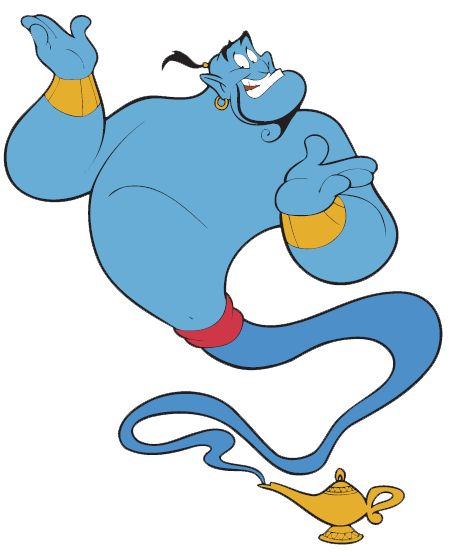 Word of the Day – accelerated Definition ______________________________________________________________________________________________________________________________________________________Used it in a sentence: _____________________________________________________________________________________________________________________________Word Class: ____________________________________________________English Task – use your story map / board and write your own traditional fairy tale with an Egyptian twist. Pay particular attention to the descriptions of characters and setting asyou tell the story.Once you have finished used the check list below to make your story even better. 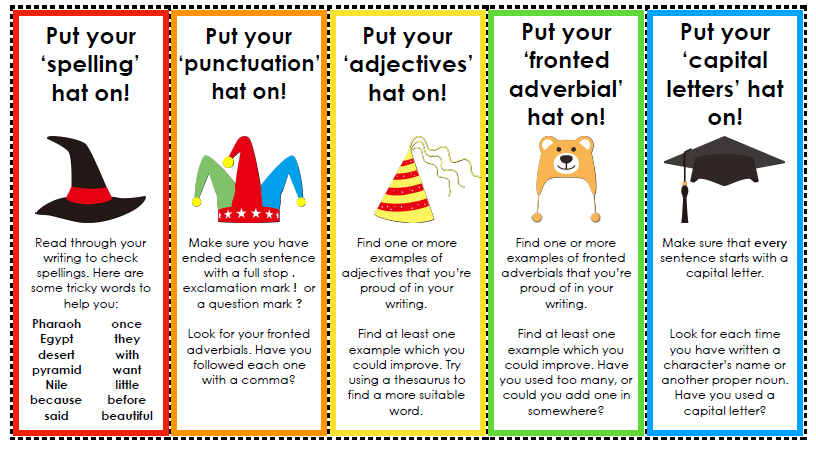 Remember you can ask a grown up at home to send a photograph of your completed story and send it to your class teacher via email. Maths – MentalWrite in the missing < or > signs for each pair of numbers.1. 264  _____  2542. 328  ____  4313. 1536  _____ 15234. 6550  ______  6350Maths – Main LessonWatch this video about rounding: You know all about this, it is just a reminder.https://www.bbc.co.uk/bitesize/topics/zh8dmp3/articles/zpx2qty 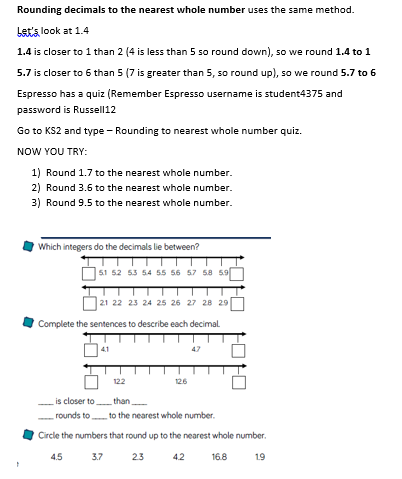 History Read the text below and complete the questions about Ancient Egyptian Gods and Goddesses. 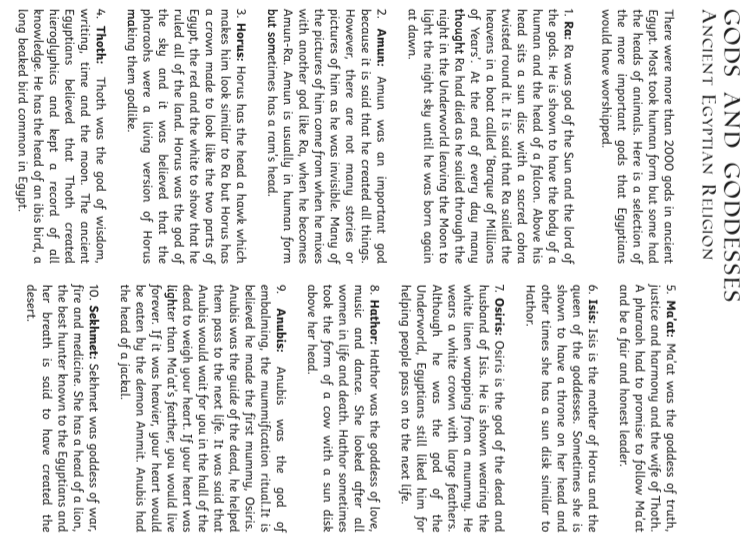 How many Gods were there in Ancient Egypt?_______________________________________________________________________Why are the names of the Gods in bold?________________________________________________________________________What was special about Amun?_______________________________________________________________________What was the name of the first mummy?________________________________________________________________________Who was married to Thoth?_______________________________________________________________________Why do you think pictures are included in the text?________________________________________________________________________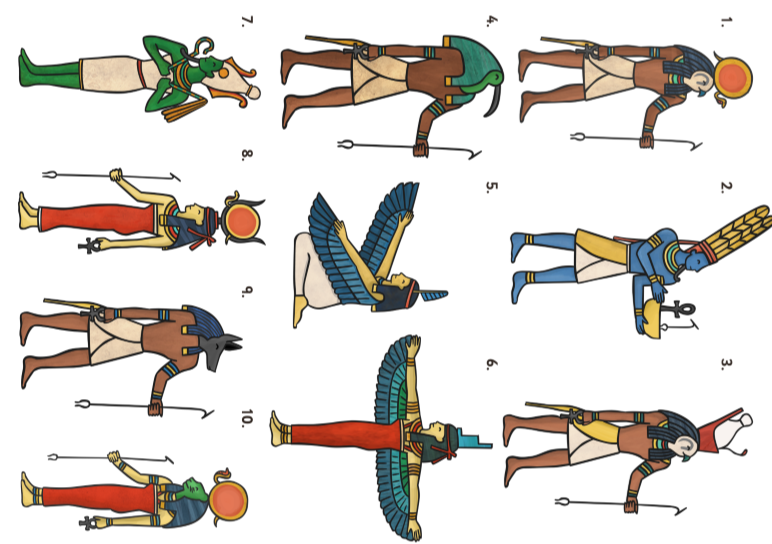 